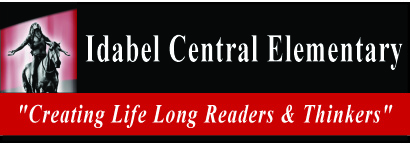 Nancy Copeland                    206 S. E. Avenue F               PH:  580.286.5346 Principal                                Idabel, OK  74745              Fax:  580.286.3430Dear Central Parents,

On August 21st, 2017, we will experience the first total solar eclipse
visible in the U.S. since 1918. The total phase of this solar eclipse is not
visible in Idabel.  As I understand it can be observed as a partial solar eclipse. We will
experience about 80% coverage.

Start time: 11:40 a.m.
Maximum: 1:09 p.m.
End Time: 2:39 p.m.

We plan to watch live coverage of the eclipse in the classroom. NASA is providing a live
stream online at https://eclipse2017.nasa.gov/eclipse-live-stream.

Families can access informational resources via the NASA website, including
safety tips, educational activities, videos and more: https://eclipse2017.nasa.gov
We are looking forward to making this once-in-a-lifetime event meaningful
for the students at Central Elementary School. 
Sincerely,

Nancy Copeland
Central Elementary School Principal